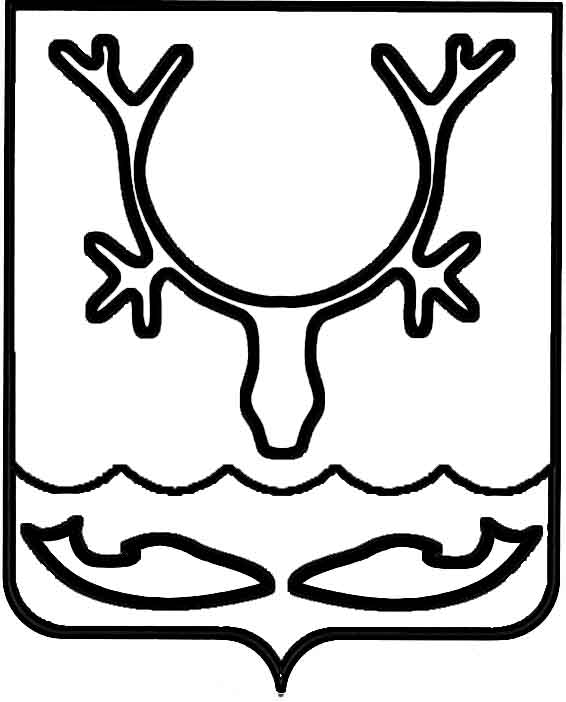 Администрация МО "Городской округ "Город Нарьян-Мар"РАСПОРЯЖЕНИЕот “____” __________________ № ____________		г. Нарьян-МарНа основании постановления Администрации МО "Городской округ "Город Нарьян-Мар" от 29.03.2019 № 361 "О внесении изменений в постановление Администрации МО "Городской округ "Город Нарьян-Мар" от 31.08.2018 № 586":Внести в распоряжение Администрации МО "Городской округ "Город Нарьян-Мар" от 29.12.2018 № 1101-р "Об утверждении плана реализации муниципальной программы муниципального образования "Городской округ "Город Нарьян-Мар" "Формирование комфортной городской среды г. Нарьян-Мара" 
на 2019 год" (далее – распоряжение) следующие изменения:Наименование распоряжения изложить в следующей редакции: "Об утверждении плана реализации муниципальной программы муниципального образования "Городской округ "Город Нарьян-Мар" "Формирование комфортной городской среды в муниципальном образовании "Городской округ "Город Нарьян-Мар" на 2019 год".Приложение к распоряжению изложить в редакции согласно Приложению  к настоящему распоряжению.Настоящее распоряжение вступает в силу со дня его подписания.Приложениек распоряжению АдминистрацииМО "Городской округ "Город Нарьян-Мар"от 11.04.2019 № 234-р"Приложениек распоряжению АдминистрацииМО "Городской округ "Город Нарьян-Мар"от 29.12.2018 № 1101-рПланреализации муниципальной программыМО "Городской округ "Город Нарьян-Мар""Формирование комфортной городской среды в муниципальном образовании "Городской округ "Город Нарьян-Мар"  на 2019 годОтветственный исполнитель: управление строительства, ЖКХ и градостроительной деятельности Администрации МО "Городской округ "Город Нарьян-Мар"".1104.2019234-рО внесении изменений в распоряжение Администрации МО "Городской округ "Город Нарьян-Мар" от 29.12.2018 № 1101-рИ.о. главы МО "Городской округ"Город Нарьян-Мар"А.Н.БережнойНаименование подпрограммы, мероприятийОтветственный исполнитель(ФИО, должность)Планируемый срок проведения торгов(в случае необходимости)Срок начала реализациимероприятияСрококончания реализациимероприятияОжидаемый результатФинансирование текущего года,тыс. рублей1234567Подпрограмма 1. "Приоритетный проект "Формирование комфортной городской среды (благоустройство дворовых и общественных территорий)Заместитель начальника 
УС ЖКХ и ГД,отдел С и КРХХХХ125 896,31.2. Благоустройство общественных территорийЗаместитель начальника 
УС ЖКХ и ГД,отдел С и КРХХХХ67 443,21.2.1. Софинансирование расходных обязательств по благоустройству территорий (Реализация комплексных проектов по благоустройству общественных территорий)Заместитель начальника 
УС ЖКХ и ГД,отдел С и КРХХХХ65 419,91.2.2. Реализация комплексных проектов 
по благоустройству общественных территорийЗаместитель начальника 
УС ЖКХ и ГД,отдел С и КРХХХХ2 023,3Обустройство общественной территории (район улицы Смидовича (вдоль улицы Победы от Вечного огня)). 
1 этапЗаместитель начальника 
УС ЖКХ и ГД,отдел С и КРв течение года
(в соответствии
с планом-графиком)майдекабрьОбустройство общественной территории67 443,21.3. Региональный проект Ненецкого автономного округа "Формирование комфортной городской среды"Заместитель начальника 
УС ЖКХ и ГД,отдел С и КРХХХХ17 497,71.3.1. Реализация программ формирования современной городской средыЗаместитель начальника 
УС ЖКХ и ГД,отдел С и КРХХХХ17 497,7Устройство спортивной  игровой площадки по пер. Рождественский в районе 
д. 16Заместитель начальника 
УС ЖКХ и ГД,отдел С и КРв течение года
(в соответствии
с планом-графиком)майдекабрьОбустройство общественной территории10 476,7Обустройство общественной территории на пересечении ул. Ненецкой и ул. Смидовича  в районе Центра занятостиЗаместитель начальника 
УС ЖКХ и ГД,отдел С и КРв течение года
(в соответствии
с планом-графиком)майдекабрьОбустройство общественной территории7 021,01.4. Благоустройство территорийЗаместитель начальника 
УС ЖКХ и ГД,отдел С и КРХХХХ35 115,11.4.1. Cофинансирование расходных обязательств по благоустройству территорий (Реализация мероприятий по благоустройству территорий)Заместитель начальника 
УС ЖКХ и ГД,отдел С и КРХХХХ34 061,61.4.2. Реализация мероприятий по благоустройству территорийЗаместитель начальника 
УС ЖКХ и ГД,отдел С и КРХХХХ1 053,5Обустройство общественной территории на пересечении ул. Ненецкой и ул. Смидовича  в районе Центра занятостиЗаместитель начальника 
УС ЖКХ и ГД,отдел С и КРв течение года
(в соответствии
с планом-графиком)майдекабрьОбустройство общественной территории13 002,4Обустройство общественной территории  в районе средней школы № 5  Заместитель начальника 
УС ЖКХ и ГД,отдел С и КРв течение года
(в соответствии
с планом-графиком)майдекабрьОбустройство общественной территории20 918,8Благоустройство общественной территории  
в районе строения № 6 по  
ул. им. В.И.Ленина в городе Нарьян-Маре I этапЗаместитель начальника 
УС ЖКХ и ГД,отдел С и КРв течение года
(в соответствии
с планом-графиком)майдекабрьБлагоустройство общественной территории1 193,91.5. Обеспечение разработки проектов, согласования и оформление требований (разрешений) по объектам благоустройстваЗаместитель начальника 
УС ЖКХ и ГД,отдел С и КРХХХХ4 495,01.5.1. Расходы на проекты, согласование и оформление требований (разрешений)Заместитель начальника 
УС ЖКХ и ГД,отдел С и КРХХХХ4 495,0Разработка дизайн-проектовЗаместитель начальника 
УС ЖКХ и ГД,отдел С и КРв течение года
(в соответствии
с планом-графиком)майдекабрьРазработка дизайн-проектов350,0Согласование проектовЗаместитель начальника 
УС ЖКХ и ГД,отдел С и КРне проводятсяв течение годаПрохождение процедуры согласования проектов245,0Проектирование благоустройства территории 
в районе ул. Ленина, 44Заместитель начальника 
УС ЖКХ и ГД,отдел С и КРв течение года
(в соответствии
с планом-графиком)майавгустПроект благоустройства территории3 900,01.6. Реализация проектов по поддержке местных инициатив  Заместитель начальника 
УС ЖКХ и ГД,отдел С и КРХХХХ1 345,31.6.1. Субсидии бюджетам муниципальных образований Ненецкого автономного округа на реализацию проектов по поддержке местных инициативЗаместитель начальника 
УС ЖКХ и ГД,отдел С и КРХХХХ887,81.6.2. Софинансирование расходных обязательств по реализации проекта по поддержке местных инициативЗаместитель начальника 
УС ЖКХ и ГД,отдел С и КРХХХХ306,51.6.3. Софинансирование расходных обязательств по реализации проекта по поддержке местных инициатив за счет денежных средств физических и юридических лиц, в том числе добровольных пожертвованийЗаместитель начальника 
УС ЖКХ и ГД,отдел С и КРХХХХ151,0Благоустройство территории в районе д. № 42 по ул. им. 60 лет ОктябряЗаместитель начальника 
УС ЖКХ и ГД,отдел С и КРв течение года
(в соответствии
с планом-графиком)майдекабрьБлагоустройство общественной территории    1 345,3Подпрограмма 2. "Приоритетный проект "Формирование комфортной городской среды (благоустройство парков)Заместитель начальника 
УС ЖКХ и ГД,отдел С и КРХХХХ10 309,32.1. Создание условий для массового отдыха жителей городского округа и организация обустройства мест массового отдыха населенияЗаместитель начальника 
УС ЖКХ и ГД,отдел С и КРХХХХ10 309,32.1.1. Софинансирование обустройства мест массового отдыха населения (городских парков)Заместитель начальника 
УС ЖКХ и ГД,отдел С и КРХХХХ10 000,02.1.2. Обустройство мест массового отдыха населения (городских парков)Заместитель начальника УС ЖКХ и ГД,отдел С и КРХХХХ309,3Обустройство городского парка в районе ул. Юбилейная в г. Нарьян-МареЗаместитель начальника УС ЖКХ и ГД,отдел С и КРв течение года
(в соответствии
с планом-графиком)майдекабрьОбустройство городского парка10 309,3Итого136 205,6